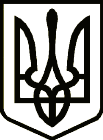 УкраїнаНОВГОРОД – СІВЕРСЬКИЙ МІСЬКИЙ ГОЛОВАРОЗПОРЯДЖЕННЯ15 січня 2021 року	         м. Новгород – Сіверський	                         № 06 - ОДПро затвердження штатного розписуапарату Новгород - Сіверської міської ради  	На виконання рішення  четвертої позачергової сесії Новгород - Сіверської міської ради восьмого скликання від 14 січня 2021 року № 46 «Про внесення змін до структури, загальної чисельності апарату та виконавчих органів  Новгород - Сіверської міської ради», у зв’язку з службовою необхідністю, керуючись статтями 42 та 59 Закону України «Про місцеве самоврядування в Україні», вважаю за необхідне:	1. Затвердити та ввести в дію штатний розпис апарату Новгород - Сіверської міської ради з 15 січня 2021 року згідно з додатком.	2. Вважати таким, що втратив чинність штатний розпис апарату Новгород - Сіверської міської ради, затвердженого розпорядженням міського голови від 28 грудня 2020 року № 178 – ОД «Про затвердження штатних розписів апарату та структурних підрозділів Новгород - Сіверської міської ради».	3.   Начальнику відділу бухгалтерського обліку, планування та звітності -головному бухгалтеру Новгород - Сіверської міської ради вжити  заходів спрямовані на обов’язкове виконання пункту 1 цього розпорядження.	4.іКонтроль за виконанням розпорядження покласти на керуючого справами виконавчого комітету міської ради ПОЛИВОДУ Сергія Миколайовича.Секретар міської ради                                                                        Л. ТкаченкоНадіслати:- відділ бухгалтерського обліку, планування та звітності міської ради  - 1 прим.                                                                                    Додаток 1                                                                        до розпорядження міського голови                                                                        від  15.01.2021  № 06 – ОДШтатний розпис апарату Новгород – Сіверської міської ради з 15.01.2021 рокуКеруючий справами виконавчого комітету міської ради                                                                            С. Поливода                          Проект розпорядження підготував:Начальник відділу управління персоналом міської радиН. БогославецьПОГОДЖЕНО:Заступник міського голови з питань діяльності виконавчих органів міської радиО. МогильнийКеруючий справами виконавчого комітету міської ради С. ПоливодаНачальник юридичного відділу міської радиМ. ШахуновНачальник відділу бухгалтерського обліку, планування та звітності -головний бухгалтер міської радиН.ТопчійНачальник фінансовогоуправління міської радиВ. Печко№ з/пНазва структурного підрозділу та посадКількість штатних посадПосадовий оклад, грн.Фонд заробітної плати на місяць за посадовими окладами, грн.№ з/пНазва структурного підрозділу та посадКількість штатних посадПосадовий оклад, грн.Фонд заробітної плати на місяць за посадовими окладами, грн.№ з/пНазва структурного підрозділу та посадКількість штатних посадПосадовий оклад, грн.Фонд заробітної плати на місяць за посадовими окладами, грн.12345 Керівництво   Керівництво   Керівництво   Керівництво   Керівництво  1Міський голова115000150002Секретар міської ради112000120003Заступник міського голови з питань діяльності виконавчих органів міської ради112000120004Заступник міського голови112000120005Заступник міського голови112000120006Керуючий справами виконавчого комітету міської ради112000120007Староста 2410500252000Загальний відділ Загальний відділ Загальний відділ 1Начальник відділу1700070002Головний спеціаліст1510051003Головний спеціаліст151005100Відділ управління персоналомВідділ управління персоналомВідділ управління персоналомВідділ управління персоналомВідділ управління персоналом1Начальник відділу1700070002Головний спеціаліст151005100Відділ містобудування та архітектури Відділ містобудування та архітектури Відділ містобудування та архітектури Відділ містобудування та архітектури Відділ містобудування та архітектури 1Начальник відділу – головний архітектор міста Новгорода-Сіверського170007000123452Головний спеціаліст151005100Юридичний відділ Юридичний відділ Юридичний відділ Юридичний відділ 1Начальник відділу1700070002Головний спеціаліст151005100Відділ бухгалтерського обліку, планування та звітностіВідділ бухгалтерського обліку, планування та звітностіВідділ бухгалтерського обліку, планування та звітностіВідділ бухгалтерського обліку, планування та звітності1Начальник відділу - головний бухгалтер17000700070002Головний спеціаліст 1510051003Головний спеціаліст1510051004Провідний спеціаліст149004900Сектор внутрішнього фінансового контролю та аудитуСектор внутрішнього фінансового контролю та аудитуСектор внутрішнього фінансового контролю та аудитуСектор внутрішнього фінансового контролю та аудитуСектор внутрішнього фінансового контролю та аудиту1Завідувач сектору1600060001Головний спеціаліст з інформаційних технологій151005100Персонал по обслуговуванню апарату Персонал по обслуговуванню апарату Персонал по обслуговуванню апарату Персонал по обслуговуванню апарату 1Водій  автотранспортних засобів1279727971Водій  автотранспортних засобів1279727972Прибиральник службових приміщень13,52778375033Діловод 253600900004 Інспектор1277827785Інспектор1277827786Опалювач13277836114Разом100,5192506588467